Exploring IntegersExploring IntegersExploring IntegersExploring IntegersDescribes integers in terms of a positive or negative distancefrom zero.“5 is 5 units to the left of 0 
on a horizontal number line. 
+3 is 3 units to the right of 0.”(« 5 se trouve à 5 unités à gauche de 0 sur une droite numérique horizontale. +3 est à 3 unités à droite de 0. »)Understands that an integer and its opposite are the same distance from zero but on opposite sides of zero. 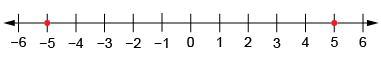 “Negative 5 is the same distance from zero as positive 5.” (« Le nombre entier négatif de 5 est à la même distance du zéro que le nombre entier positif de 5. »)Recognizes that the value of negative numbers decreases as the number of digits increases. 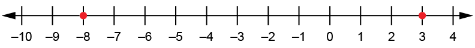 “−8 is less than +3 
because it is less than zero: 
−8 < 3.”(« 8 est inférieur à +3 parce qu’il est inférieur à zéro : −8 < 3. »)Compares and orders positive and negative integers.−5, 0, −2, 5, −1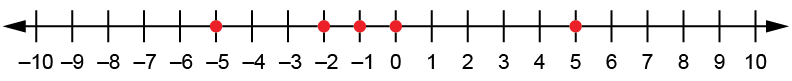 “From least to greatest: 
−5, −2, −1, 0, 5”(« Du plus petit au plus grand : 5, 2, 1, 0, 5. »)Observations/DocumentationObservations/DocumentationObservations/DocumentationObservations/DocumentationExploring Integers (cont’d)Exploring Integers (cont’d)Exploring Integers (cont’d)Exploring Integers (cont’d)Adds integers with like signs concretely or pictorially (e.g., using counters or number lines).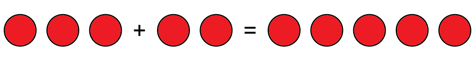 –3 + (–2) = –5 
“The sum of two negative integers 
is negative.”(« La somme de deux nombres entiers négatifs est négative. »)Recognizes that the sum of a number and its additive inverse is 0.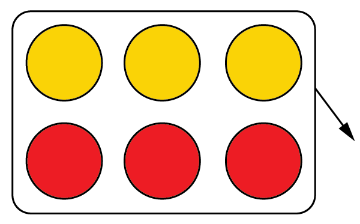 –3 + (+3) = 0 
“Adding an integer and its opposite gives 0.”(« L’addition d’un nombre entier et de son opposé donne 0. »)Adds integers with different signs concretely (e.g., using counters and zero pairs or number lines). 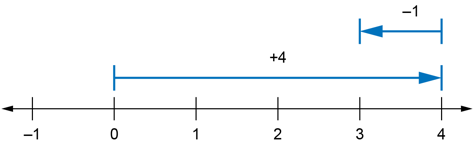 4 + (–1) = 3 
“I moved right to model +4, then left to model 1. I ended up at +3.”(« Je me suis déplacé vers la droite jusqu’au point +4, puis vers la gauche jusqu’au point 1. J’ai fini à +3. »)Flexibly adds integers and solves addition story problems.–6 + 2“I think of it as the sum of 0 
and another integer.”(« Je le vois comme la somme de 0 et d’un autre nombre entier. »)–6 + 2 = (–4 + (–2)) + 2= –4 + (–2 + 2)= –4 + 0= –4Observations/DocumentationObservations/DocumentationObservations/DocumentationObservations/Documentation